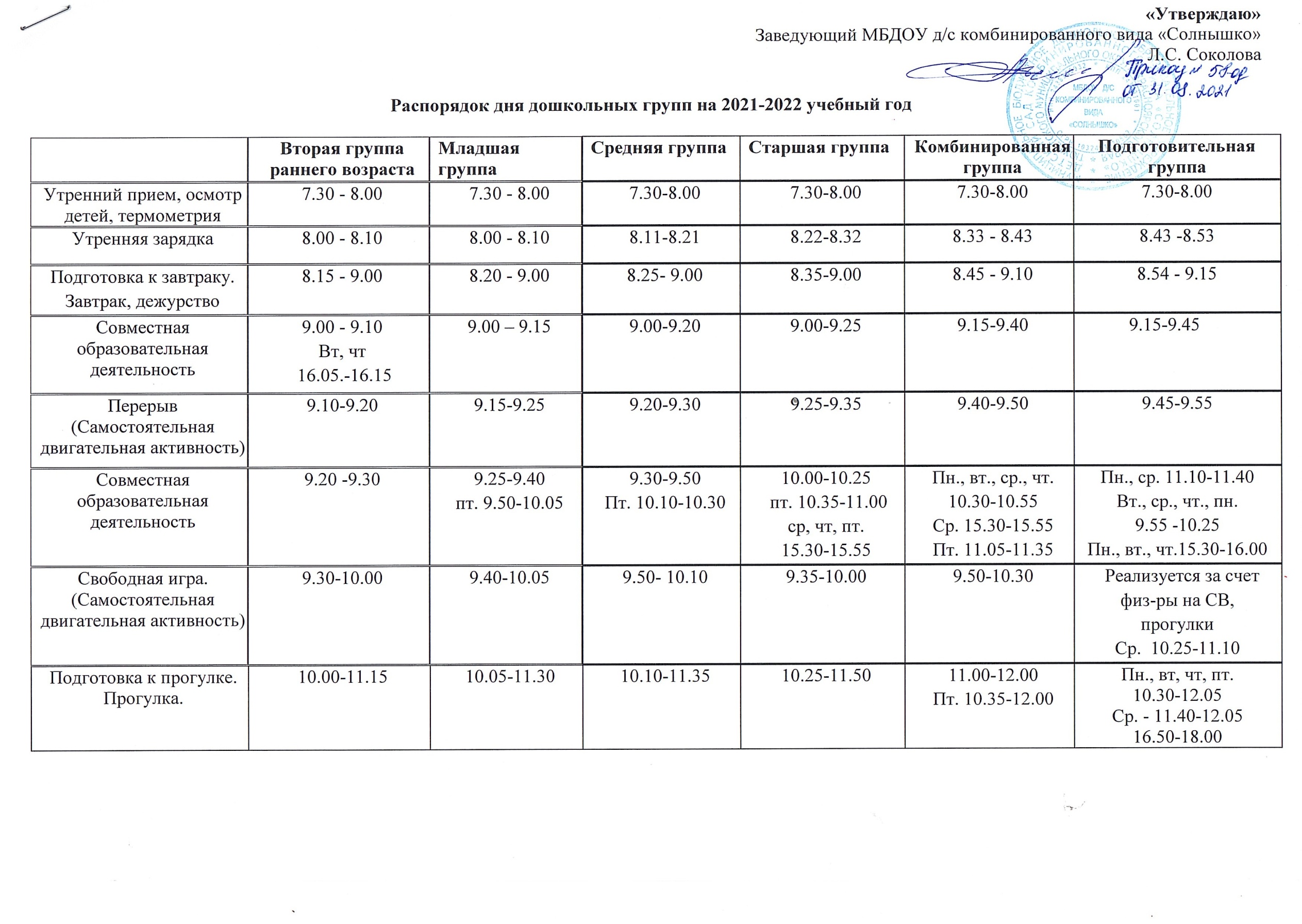 Утверждаю: Заведующий МБДОУ д/с                                                                                                                                                                                                   комбинированного вида                                                                                                                                                                                                                        «Солнышко»                                                                                                                                                                                                                                                                                                                                                                       _________Л.С.СоколоваРаспорядок дня на 2021-2022 учебный годВторая группа раннего возрастаУтверждаю: Заведующий МБДОУ д/с                                                                                                                                                                                                   комбинированного вида                                                                                                                                                                                                                        «Солнышко»                                                                                                                                                                                                                                                                                                                                                                       _________Л.С.СоколоваРаспорядок дня  на 2021-2022 учебный годМладшая группаУтверждаю: Заведующий МБДОУ д/с                                                                                                                                                                                                   комбинированного вида                                                                                                                                                                                                                        «Солнышко»                                                                                                                                                                                                                                                                                                                                                                       _________Л.С.СоколоваРаспорядок дня  на 2021-2022 учебный годСредняя группа Утверждаю: Заведующий МБДОУ д/с                                                                                                                                                                                                   комбинированного вида                                                                                                                                                                                                                        «Солнышко»                                                                                                                                                                                                                                                                                                                                                                       _________Л.С.СоколоваРаспорядок дня на 2021-2022 учебный годСтаршая группаУтверждаю: Заведующий МБДОУ д/с                                                                                                                                                                                                   комбинированного вида                                                                                                                                                                                                                        «Солнышко»                                                                                                                                                                                                                                                                                                                                                                       _________Л.С.СоколоваРаспорядок дня  на 2021-2022 учебный годКомбинированная группа  Утверждаю: Заведующий МБДОУ д/с                                                                                                                                                                                                  комбинированного вида                                                                                                                                                                                                                        «Солнышко»                                                                                                                                                                                                                                                                                                                                                                       _________Л.С.СоколоваРаспорядок дня  на 2021-2022 учебный годПодготовительная группа Обед.11.30-11.5012.00-12.3012.05-12.3012.10-12.3012.20-12.5012.20-12.50Подготовкако сну, дневной сон.12.00-15.0012.30-15.0013.00-15.0013.00-15.0013.00-15.0013.00-15.00Постепенный подъем,воздушно - водные процедуры15.00-15.1015.00-15.1015.00-15.1015.00-15.1015.00-15.1015.00-15.10Полдник15.1015.1015.2015.2015.2015.20Совместная деятельность, спокойные игры.15.20-16.2015.20-16.2015.20-16.2015.20-16.3015.30-16.3015.20-16.30Ужин16.20-16.4016.20-16.4016.20-16.4016.30-16.5016.30-16.5016.30-16.50Игры. Прогулка. Самостоятельная двигательная активность. Уход домой.16.40-18.0016.35-18.0016.40-18.0016.50-18.0016.50-17.3016.50-18.00Режимные моментыВремяПрием, осмотр, термометрия, игры.7.30 - 8.00Утренняя гимнастика.8.00 - 8.10Подготовка к завтраку. Завтрак.8.15 -9.00Совместная образовательная деятельность.9.00 - 9.10Вт., чт. 16.05-16.15Перерыв (Самостоятельная двигательная активность).9.10 - 9.20Совместная образовательная деятельность.9.20-9.30Самостоятельная двигательная активность.9.30-10.00Подготовка к прогулке. Прогулка.10.00-11.15Обед.11.30-11.50Подготовка ко сну, дневной сон.12.00-15.00Постепенный подъем, воздушно-водные процедуры.15.00-15.10Полдник.15.10Совместная деятельность, игры.15.20-16.20Ужин.16.20-16.40Игры. Прогулка. Самостоятельная двигательная активность. Уход домой.16.40-18.00Режимные моментыВремяПрием, осмотр детей, термометрия, игры.7.30 - 8.00Утренняя зарядка8.00 - 8.10Подготовка к завтраку. Завтрак.8.20– 9.00Совместная образовательная деятельность9.00 – 9.15Перерыв (Самостоятельная двигательная активность).9.15-9.25Совместная образовательная деятельность9.25-9.40Пт. 9.50-10.05Самостоятельная двигательная активность.9.40- 10.00Пт. 9.25-9.40Подготовка к прогулке. Прогулка.10.00-11.30Пт. 9.50-11.30Обед12.00-12.30Подготовка ко сну, дневной сон.12.30-15.00Постепенный подъем, воздушно-водные процедуры15.00-15.10Полдник15.10Совместная деятельность, спокойные игры.15.20-16.20Ужин16.20-16.40Игры. Прогулка. Самостоятельная двигательная активность. Уход домой.16.40-18.00Режимные моментыВремяПрием, осмотр, термометрия, игры.7.30 - 8.00Утренняя зарядка8.11 - 8.21Подготовка к завтраку. Завтрак.8.25 - 9.00Совместная образовательная деятельность9.00 – 9.20Перерыв (Самостоятельная двигательная активность).9.20-9.30Совместная образовательная деятельность9.30-9.50Пт. 10.10-10.30Свободная игра. Самостоятельная двигательная активность.9.50-10.10Подготовка к прогулке. Прогулка.10.10-11.35Обед12.05-12.30Подготовка ко сну, дневной сон.13.00-15.00Постепенный подъем, воздушно-водные процедуры15.00-15.10Полдник15.20Совместная деятельность, игры.15.20-16.20Ужин16.20-16.40Игры. Прогулка. Самостоятельная двигательная активность. Уход домой.16.40-18.00Режимные моментыВремяПрием детей, осмотр, термометрия, игры.7.30-8.00Утренняя зарядка8.22-8.32Подготовка к завтраку. Завтрак.8.35-9.00Совместная образовательная деятельность9.00-9.25Перерыв (Самостоятельная двигательная активность).9.25-9.35Совместная образовательная деятельность10.00-10.25пт. 10.35-11.00 ср., чт., пт. 15.30-15.55Свободная игра. Самостоятельная двигательная активность.9.35-10.00Подготовка к прогулке. Прогулка.10.25-11.50Обед12.10-12.30Подготовка ко сну, дневной сон.13.00-15.00Постепенный подъем, воздушно-водные процедуры15.00-15.10Полдник15.20Совместная деятельность, игры.15.20-16.30Ужин16.30-16.50Игры. Прогулка. Самостоятельная двигательная активность. Уход домой.16.50-18.00Режимные моментыВремяПрием детей, осмотр, термометрия, игры.7.30-8.00Утренняя зарядка.8.33-8.43Подготовка к завтраку. Завтрак. Дежурство.8.45-9.10Совместная образовательная деятельность9.15-9.40Перерыв. (Самостоятельная двигательная активность).9.40.-9.50Свободная игра. Самостоятельная двигательная активность.9.50-10.30Пят.10.30-10.55Совместная образовательная деятельностьПн., вт., ср., чт. 10.30-10.55Пт. 9.50-10.1511.05.-11.35Подготовка к прогулке. Прогулка.11.00-12.00Пт. 10.35-12.00Обед12.20-12.50Подготовка ко сну, дневной сон.13.00-15.00Постепенный подъем, воздушно-водные процедуры15.00-15.10Полдник15.20Совместная деятельность, игры.15.30-16.30Ужин16.30-16.50Игры. Прогулка. Самостоятельная двигательная активность. Уход домой.16.50-17.30Режимные моментыВремяПрием детей, осмотр, термометрия, игры.7.30-8.00Утренняя гимнастика8.43 -8.53Подготовка к завтраку. Завтрак.8.54-9.15Совместная образовательная деятельность.9.15-9.45 Перерыв (Самостоятельная двигательная активность).9.45-9.55Пон.9.55-10.25среда. 10.25-11.10Совместная образовательная деятельностьВт., ср., чт., пт. - 9.55-10.25 Пн., ср. - 11.10-11.40,Пн., вт., чт. - 15.30-16.00Подготовка к прогулке. Прогулка. Самостоятельная двигательная активность (реализуется за счет физ-ры на СВ, прогулки).Пн., вт., чт., пт.10.30-12.05Ср. - 11.40-12.0516.50-18.00Обед12.20-12.50Подготовка ко сну, дневной сон.13.00-15.00Постепенный подъем, воздушно-водные процедуры15.00-15.10Полдник15.20Совместная деятельность, игры.15.20-16.30Ужин16.30-16.50Игры. Прогулка. Самостоятельная двигательная активность. Уход домой.16.50-18.00